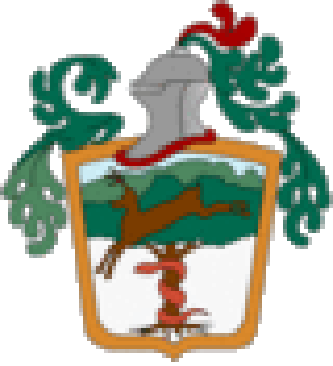 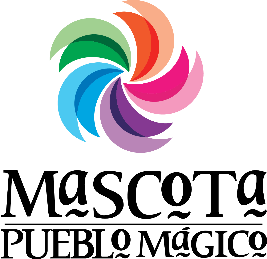 Enero 2018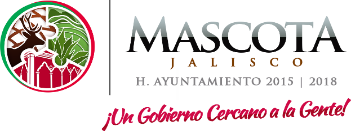 LMMJVSD1* INHABIL 3* INICIO DE ACTIVIDADES DE OFICINA 4* ACTIVIDADES DE OFICINA5* ACTIVIDADES DE OFICINA67* PARTICIPACION EN EVENTO MUNICIPAL DEL DIA DE REYES8* ACTIVIDADES DE OFICINA9* ACTIVIDADES DE OFICINA* ACTIVIDADES PARA INTEGRACIÓN DE LA CUENTA PÚBLICA10* ACTIVIDADES DE OFICINA* ACTIVIDADES PARA INTEGRACIÓN DE LA CUENTA PÚBLICA11* ACTIVIDADES DE OFICINA* ACTIVIDADES PARA INTEGRACIÓN DE LA CUENTA PÚBLICA12* ACTIVIDADES DE OFICINA * ELABORACIÓN DE INFORMES A TRANSPARENCIA131415*ACTIVIDADES DE OFICINA16* ACTIVIDADES DE OFICINA17* ACTIVIDADES DE OFICINA18* ACTIVIDADES DE OFICINA19* ASISTENCIA A LA CONTRALORIA DEL ESTADO PARA EL TALLER DE INDUCCION PARA LA APLICACIÓN DE LA LEY DE ENTREGA-RECEPCION Y LA IMPLEMENTACION DEL SISTEMA DE EVOLUCION PATRIMONIAL, DECLARACION DE INTERESES Y COSNTANCIA DE PRESENTACION DE DECLARACION FISCAL 202122* ACTIVIDADES DE OFICINA23* ACTIVIDADES DE OFICINA* ELABORACIÓN DE INFORME TRIMESTRAL DE TRANSPARENCIA  24* ACTIVIDADES DE OFICINA* ELABORACIÓN DE INFORME TRIMESTRAL DE TRANSPARENCIA  25* ACTIVIDADES DE OFICINA* ELABORACIÓN DE INFORME TRIMESTRAL DE TRANSPARENCIA  26* ACTIVIDADES DE OFICINA* ELABORACIÓN DE INFORME TRIMESTRAL DE TRANSPARENCIA  272829* ACTIVIDADES DE OFICINA30* ACTIVIDADES DE OFICINA * CORRECCION DE CODIGOS Y REGLAMENTOS DE CONTROL INTERNO  31* ASISTENCIA A LA OFICINA DE IMAG PARA VERIFICAR ASISTENCIA DE PERSONAL* ACTIVIDADES DE OFICINA